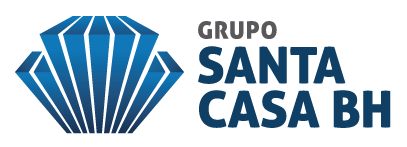 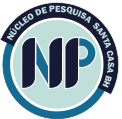 COMITÊ DE ÉTICA NA PESQUISA DA SANTA CASA DE BELO HORIZONTE (CEP - SCBH)DISPENSA DE TERMO DE CONSENTIMENTO LIVRE E ESCLARECIDO (TCLE)* A dispensa do TCLE pode ser solicitada nos casos abaixo relacionados, que se encaixam nas justificativas selecionadas. As justificativas podem ser alteradas de acordo com a pesquisa e o propósito da mesma.Solicito a dispensa da aplicação do Termo de Consentimento Livre e Esclarecido do projeto de pesquisa intitulado “_____________________________________________”, com a seguinte justificativa:1.	Trata-se de pesquisa retrospectiva com uso de dados, entretanto, sem acesso ou impossibilidade de localização dos participantes por serem dados já compilados (sem acesso a nome, endereço, telefone e/ou e-mail dos donos dos dados).2.	Em muitos dos casos, os pacientes já vieram a óbito sem possibilidade de contato com familiares, prejudicando o andamento da Pesquisa e/ou provocar desconforto ao familiar.3.	Os pacientes foram atendidos há muito tempo e o endereço e telefone já  está desatualizado, impossibilitando contato.ATENÇÃO:A DISPENSA DE TCLE PODE SER LIBERADA PARA PARTE DA POPULAÇÃO DA AMOSTRA INACESSÍVEL, SENDO IMPORTANTE O PROCESSO DE CONSENTIMENTO LIVRE E ESCLARECIDO MESMO QUE SEJA EM PARTE DOS PARTICIPANTES.Atenciosamente,Belo Horizonte, ____de ______________de 20___.________________________________________________________Nome, assinatura e carimbo do Pesquisador Responsável.